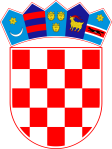 REPUBLIKA HRVATSKASPLITSKO-DALMATINSKA ŽUPANIJAOSNOVNA ŠKOLA MILNAM I L N AKLASA: 003-06/21-01/129URBROJ: 2104-32-01-21-106.04.2021Izvadak iz Zapisnika sa 1. sjednice Školskog odbora održane dana 06.04.2021. godine u prostoriji Škole s početkom u 10.30 sati.Nazočni članovi :Kristina Novaković – predstavnik Učiteljskog vijećaDeni Restović – predstavnik roditeljaKatica Galović – predstavnik zaposlenikaMate Plazibat – predstavnik Učiteljskog vijećaRavnateljica: Milka RestovićDnevni red:Izvješće predsjedavatelja sjednice o imenovanim članovima Školskog odboraVerificiranje mandata imenovanih članova školskog odboraIzbor predsjednika i zamjenika predsjednika Školskog odboraUsvajanje Financijskog izvješća (od 01.01.2021. do 31.03.2021.)Usvajanje Poslovnika o radu Školskog odbora, Poslovnika o radu školskih vijećaRaznoAd1.) Nakon imenovanja članova Školskog odbora iz reda učitelja i stručnih suradnika,m iz reda zaposlenika i Vijeća roditelja (tri člana Školskog odbora ispred osnivača još nisu imenovana), Ravnateljica je sazvala prvu sjednicu na kojoj će uz nazočnost većine imenovanih članova konstituirati Školski odbor Osnovne škole Milna.Ad2.) Članovi Školskog odbora su: Iz reda Vijeća roditelja Deni Restović, iz reda Učiteljskog vijeća i stručnih suradnika Kristina Novaković, učiteljica povijesti i Mate Plazibat, učitelj matematike, iz reda zaposlenika Katica Galović, tajnica Škole.Tri člana imenuje osnivač samostalno.Ad3.) Za predsjednika Školskog odbora izabrana je Kristina Novaković, za zamjenika predsjednika izabrana je Deni Restović.Ad4.) Donijeta je odluka o usvajanju Financijskog izvješća od 01.01. do 31.03.2021.Ad5.) Donijeta je odluka o usvajanju poslovnika o radu Školskog odbora i poslovnika o radu Školskih vijeća.Zapisničar:Katica Galović                                                        Predsjednica Školskog odbora:                                                                                           Kristina Novaković